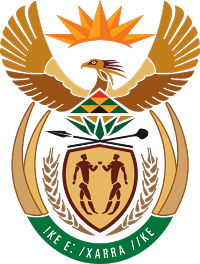 MINISTRY FOR COOPERATIVE GOVERNANCE AND TRADITIONAL AFFAIRSREPUBLIC OF SOUTH AFRICANATIONAL ASSEMBLYQUESTION FOR WRITTEN REPLYQUESTION NUMBER 311/2019311.	Mr M H Hoosen (DA) to ask the Minister of the Cooperative Governance and Traditional Affairs:(a) What action has she taken against municipalities who have received poor audit outcomes in the past financial year and (b) have any officials been suspended and/or had disciplinary action been taken against them as a result of the specified outcomes?										NW1277E								REPLY:The information requested by the Honourable Member is not readily available in the Department. The information will be submitted to the Honourable Member as soon as it is availableThank you